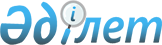 О создании рабочей группы для выработки предложений но вопросам
реализации инвестиционной программы развития производственных
подразделений компании Eurasian Natural Resources Corporation (ЕNRC)Распоряжение Премьер-Министра Республики Казахстан от 10 октября 2008 года № 253-р



      В целях выработки предложений по вопросам реализации инвестиционной программы развития производственных подразделений компании Eurasian Natural Resources Corporation (ЕNRC):





      1. Создать рабочую группу в следующем составе:



Султанов                    - Министр экономики и бюджетного



Бахыт Турлыханович            планирования Республики Казахстан,



                              руководитель

Косунов                     - вице-министр индустрии и торговли



Алмас Олжабаевич              Республики Казахстан, заместитель



                              руководителя

Тортаев                     - директор Департамента инвестиционной



Бауржан Кадырович             политики и планирования Министерства



                              экономики и бюджетного планирования



                              Республики Казахстан, секретарь

Ибраев                      - заведующий Отделом индустриально-



Азамат Болатович              инновационного развития Канцелярии



                              Премьер-Министра Республики Казахстан

Акчулаков                   - вице-министр энергетики и минеральных



Болат Оралович                ресурсов Республики Казахстан

Бекетаев                    - вице-министр юстиции Республики



Марат Бакытжанович            Казахстан

Касымбек                    - вице-министр транспорта и коммуникаций



Женис Махмудович              Республики Казахстан

Кусаинов                    - вице-министр экономики и бюджетного



Марат Абсеметович             планирования Республики Казахстан

Сарсембаев                  - вице-министр охраны окружающей среды



Зейнолла Сакенович            Республики Казахстан

Ергожин                     - председатель Налогового комитета



Даулет Едилович               Министерства финансов Республики



                              Казахстан

Рыспанов                    - заместитель Председателя Комитета



Нурлан Бектасович             промышленности Министерства индустрии



                              и торговли Республики Казахстан

Цой                         - директор Департамента индустриального



Игорь Владимирович            развития Министерства индустрии и



                              торговли Республики Казахстан

Кеншимов                    - заместитель председателя Комитета по



Амирхан Кадырбекович          водным ресурсам Министерства сельского



                              хозяйства Республики Казахстан

Ибраимов                    - исполняющий обязанности заместителя



Калымжан Уалиханович          председателя Комитета государственного



                              имущества и приватизации Министерства



                              финансов Республики Казахстан 

Нурсеитов                   - директор Департамента занятости и



Аманжол Еликбаевич            миграции населения Министерства труда и



                              социальной защиты населения Республики



                              Казахстан 

Макажанов                   - заместитель Председателя Агентства



Нигметжан Койшибаевич         Республики Казахстан по управлению



                              земельными ресурсами 

Шегирбаева                  - главный эксперт Комитета по инвестициям



Дамира Амирбеккызы            Министерства индустрии и торговли



                              Республики Казахстан

Стаценко                    - начальник управления



Сергей Анатольевич            предпринимательства и промышленности



                              Павлодарской области

Кемалова                    - начальник управления



Роза Кенесовна                предпринимательства и промышленности



                              Актюбинской области 

Альмаганбетов               - управляющий директор по перевозочному



Канат Есмуханович             процессу акционерного общества



                              "Национальная компания "Қазақстан темір



                              жолы" (по согласованию)

Куанышбаев                  - директор по управлению



Аскербек Досаевич             электроэнергетическими активами



                              акционерного общества "Казахстанский



                              холдинг по управлению государственными



                              активами "Самрук" (по согласованию)

Осоченко                    - вице-президент акционерного общества



Владимир Григорьевич          "КЕGОС" (по согласованию)

Попандопуло                 - заместитель вице-президента по



Елена Николаевна              финансово-экономическим вопросам



                              товарищества с ограниченной



                              ответственностью "ЕNRC "Маnаgement KZ"



                              (по согласованию) 

Бачурина                    - управляющий директор налогового



Марина Владимировна           департамента товарищества с



                              ограниченной ответственностью "ЕNRC



                              Маnаgement KZ" (по согласованию)

Бектыбаев                   - управляющий директор по вопросам горно-



Азамат Адылгазиевич           металлургического комплекса



                              товарищества с ограниченной



                              ответственностью "ЕNRC Маnаgement KZ"



                              (по согласованию)




      2. Рабочей группе в месячный срок разработать и внести на рассмотрение Правительства Республики Казахстан предложения по вопросам реализации инвестиционной программы развития производственных подразделений компании Eurasian Natural Resources Corporation (ЕNRC).





      3. Контроль за исполнением настоящего распоряжения оставляю за собой.


      Премьер-Министр                            К. Масимов


					© 2012. РГП на ПХВ «Институт законодательства и правовой информации Республики Казахстан» Министерства юстиции Республики Казахстан
				